 ΓΡΑΜΜΑΤΕΙΑ                                Α Ν Α Κ Ο Ι Ν Ω Σ ΗΚαλούνται όλοι οι εισαγόμενοι στο Τμήμα Οδοντιατρικής φοιτητές της κατηγορίας Έλληνες του εξωτερικού και τέκνα Ελλήνων υπαλλήλων που υπηρετούν στο εξωτερικό, για το ακαδημαϊκό έτος 2014-2015 ,όπως προσέρχονται για την εγγραφή τους από την Δευτέρα 12-10-2014 μέχρι και την Τετάρτη 22-10-2014, κατά τις ημέρες και ώρες εξυπηρέτησης κοινού, δηλ. Δευτέρα-Τετάρτη-Παρασκευή  μεταξύ 11.00 π.μ. και 2.00 μ.μ., στη Γραμματεία της Σχολής, στον πρώτο όροφο του νέου κτιρίου.Επισυνάπτεται η Εγκύκλιος του Υπουργείου Παιδείας με τα απαιτούμενα δικαιολογητικά ανά κατηγορία.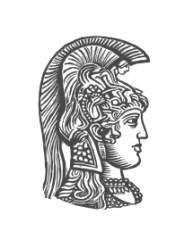 ΕΛΛΗΝΙΚΗ ΔΗΜΟΚΡΑΤΙΑΕθνικόν και ΚαποδιστριακόνΠανεπιστήμιον ΑθηνώνΣΧΟΛΗ ΕΠΙΣΤΗΜΩΝ ΥΓΕΙΑΣΟΔΟΝΤΙΑΤΡΙΚΗ ΣΧΟΛΗ